Проживающие в одной семье и имеющие общее место жительства дети имеют право преимущественного приема на обучение по образовательным программам начального общего образования в МБОУ «ООШ п. Пригорки», в котором  обучаются их братья и (или) сестры.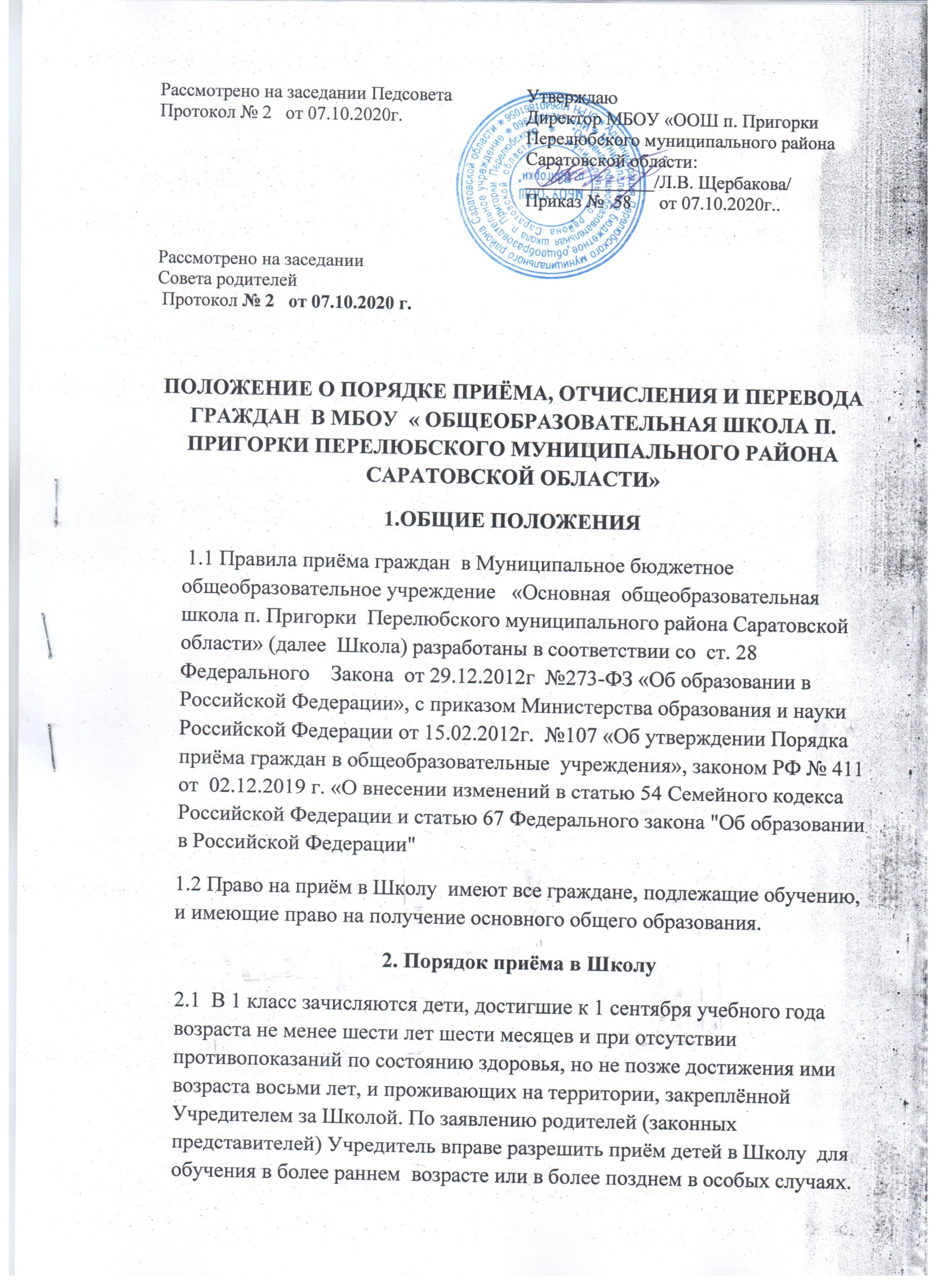 2.2 Приём обучающихся в Школу  осуществляется по личному заявлению родителей (законных представителей) ребёнка при предъявлении оригинала документа, удостоверяющего личность родителя (законного представителя), либо оригинала документа, удостоверяющего личность иностранного гражданина в Российской Федерации в соответствии со статьёй 10 Федерального закона от 25 июля 2002г №115-ФЗ «О правовом положении иностранных граждан в Российской Федерации»2.3.В заявлении родителями (законными представителями) ребёнка указываются следующие сведения:    - фамилия, имя, отчество (последнее- при наличии) ребёнка    - дата и место рождения ребёнка- фамилия, имя, отчество (последнее – при наличии) родителей (законных представителей)     ребёнка2.4.При приёме в 1 класс родители (законные представители) представляют следующие документы:- заявление о приёме в Школу по форме (приложение №1)-документ подтверждающий статус заявителя услуги ( оригинал для просмотра)-оригинал (для просмотра) и ксерокопию свидетельства о рождении ребёнка или заверенная в установленном порядке копия документа, подтверждающего родство заявителя;- оригинал свидетельства о регистрации ребёнка по месту жительства (оригинал в одном экземпляре) или месту пребывания на закреплённой территории (для закреплённых лиц);Родители (законные представители) ребёнка, являющегося иностранным гражданином или лицом без гражданства и не зарегистрированного на закреплённой территории, дополнительно предъявляют заверенные в установленном порядке копии документа, подтверждающего родство заявителя (или законность представления прав обучающегося) и документа, подтверждающего право заявителя на пребывание в Российской Федерации2.5 При приёме обучающихся  Школа  знакомит родителей (законных представителей) с Уставом школы, с лицензией на осуществление образовательной деятельности, со свидетельством о государственной аккредитации, с образовательными программами и другими документами, регламентирующими организацию и осуществление образовательной деятельности, права и обязанности обучающихся;2.6.  Факт ознакомления родителей (законных представителей) ребёнка  с Уставом, с лицензией на осуществление образовательной деятельности, со свидетельством о государственной аккредитации, с образовательными программами и другими документами, регламентирующими организацию и осуществление образовательной деятельности, права и обязанности обучающихся фиксируется в заявлении о приёме и заверяется личной подписью родителей (законных представителей) гражданина.2.7 Подписью родителей (законных представителей) обучающегося фиксируется также согласие на обработку их персональных данных и персональных данных ребёнка в порядке установленном законодательством Российской Федерации (Приложение №2) согласие родителей на проведение психолого-педагогических обследований обучающегося (Приложение №3), согласие родителей на проведение социально-педагогических обследования обучающегося (приложение №4), согласие родителей на привлечение обучающегося к трудовой деятельности не связанной с образовательной программой школы (приложение №5)2.8 На каждого гражданина, зачисленного в Школу, заводится личное дело в соответствии с Положением о порядке ведения личных дел обучающихся.2.9. Иностранные граждане и  лица без гражданства обладают равными правами с гражданами Российской Федерации на получение начального общего, основного общего образования на общедоступной и бесплатной основе.2.10 Иностранные граждане и лица без гражданства все документы представляют на русском языке или вместе с заверенным в установленном порядке переводом на русский язык.2.11 Родители (законные представители) имеют право по своему усмотрению представлять другие документы, в том числе медицинское заключение о состоянии здоровья ребёнка2.12 Все документы, представленные родителями (законными представителями)  регистрируются в журнале приема заявлений, в котором фиксируются документы, представленные родителями (законными представителями) детей. 2.13 Приём заявлений в первый класс начинается не позднее 15 марта и завершается не позднее 31 августа текущего года.МБОУ «ООШ п. Пригорки» размещает на своем  информационном стенде и официальном сайте в информационно-телекоммуникационной сети "Интернет" (далее - сеть Интернет) информацию о приеме граждан в данное образовательное учреждение.2.14  Зачисление оформляется приказом директора Школы в течение 7 дней после приёма документов2.15  При приёме в другие классы родители (законные представители) представляют следующие документы:-заявление о приёме по форме (приложение №6)- личное  дело обучающегося, заведённое учреждением, в котором он ранее обучался -документ,  подтверждающий статус заявителя услуги ( оригинал для просмотра)-оригинал (для просмотра) и ксерокопию свидетельства о рождении ребёнка или заверенная в установленном порядке копия документа, подтверждающего родство заявителя;- оригинал свидетельства о регистрации ребёнка по месту жительства (оригинал в одном экземпляре) или месту пребывания на закреплённой территории (для закреплённых лиц);Родители (законные представители) ребёнка, являющегося иностранным гражданином или лицом без гражданства и не зарегистрированного на закреплённой территории, дополнительно предъявляют заверенные в установленном порядке копии документа, подтверждающего родство заявителя (или законность представления прав обучающегося) и документа, подтверждающего право заявителя на пребывание в Российской Федерации2.16 Родители (законные представители) обучающихся имеют право выбирать форму получения образования, однако не могут настаивать на реализации каких-либо программ, услуг, форм получения образования, не включённых в Устав Школы2.17 Основанием для отказа в приёме документов являются:- предоставление документов, указанных в п2.4 п2.15 не в полном объёме;- обращение лица,  не соответствующего статусу заявителя, определённого в п.2.23. СОСТАВ, ПОСЛЕДОВАТЕЛЬНОСТЬ И СРОКИ ВЫПОЛНЕНИЯ АДМИНИСТРАТИВНЫХ ПРОЦЕДУР ПО ПРИЁМУ, ТРЕБОВАНИЙ К  ПОРЯДКУ ИХ ВЫПОЛНЕНИЯ3.1 Приём граждан в Школу включает в себя последовательность следующих процедур:- приём и регистрация заявления и прилагаемых документов в журнале приема заявлений;- рассмотрение представленных документов и принятие решения о зачислении в Школу либо об отказе в приёме; 3.2 В случае наличия оснований для отказа в приёме в Школу заявитель информируется об этом в устной форме либо по его требованию уведомлением в письменной форме с указанием оснований для отказа в приёме в Школу.Приём и регистрация заявления и документов, приложенных к нему, осуществляется классным руководителем  при предъявлении заявителем оригинала документа, удостоверяющего личность.При отсутствии оснований для отказа в приёме в Школу заявление и представленные документы регистрируются в журнале приёма заявлений и заявителю выдается документ (приложение №7), заверенный подписью классного руководителя и печатью Школы, содержащий следующую информацию:            - входящий номер заявления            - перечень представленных документов           -сведения о сроках уведомления о зачислении           -контактные телефоны для получения информации           - телефон учредителя   3.3 Заключение  Договора  о предоставлении начального и основного  общего образования при  приёме  в 1-9 классы (приложение №8)  4. ПОРЯДОК ПЕРЕВОДА ОБУЧАЮЩЕГОСЯ В ДРУГУЮ ОБРАЗОВАТЕЛЬНУЮ ОРГАНИЗАЦИЮ4.1 Перевод обучающегося в другую образовательную  организацию производится в течение всего учебного года по заявлению родителей (законных представителей), при наличии подтверждения о приёме обучающегося другой образовательной организацией.4.2 Обучающиеся могут быть переведены в другие образовательные организации в следующих случаях:- в связи с переменой места жительства;- в связи с переходом в другую образовательную организацию, реализующую другие образовательные программы;- по рекомендации психолого-медико-педагогической комиссии в связи с состоянием здоровья обучающегося;- по решению суда в связи с девиантным  поведением обучающихся в установленном законодательством порядке;4.3 При переводе обучающегося родителям (законным представителям) выдаются следующие документы, которые они обязаны представить при поступлении в другую организацию:- личное дело- выписка текущих оценок-портфолио обучающегося4.4 Перевод осуществляется на основании приказа директора Школы5. ПОРЯДОК ОТЧИСЛЕНИЯ ОБУЧАЮЩИХСЯ5.1 Образовательные отношения могут быть прекращены досрочно  в следующих случаях:- по инициативе обучающегося и его родителей (законных представителей) в случаях указанных в п4.2 настоящего Положения- в случае ликвидации Школы, аннулирования лицензии на осуществление образовательной деятельности;- по инициативе  Школы в случае применения к обучающемуся, достигшему возраста 15 лет, отчисления как меры дисциплинарного взыскания за совершение противоправных действий и  (или) грубые неоднократные нарушения Устава Школы. Решения об исключении обучающихся , не получивших основного общего образования, принимается с учётом мнения его родителей (законных представителей), с учётом решения комиссии по делам несовершеннолетних и защите их прав при администрации Перелюбского муниципального района. Решение об исключении детей-сирот, оставшихся без попечения родителей, принимается с согласия Комиссии по делам несовершеннолетних и защите их прав при администрации Перелюбского муниципального района и сектора по обеспечению исполнения переданных государственных полномочий по опеке и попечительству5.2 Вопрос об отчислении обучающегося обсуждается на заседании Педагогического совета Школы в присутствии обучающегося и его родителей (законных представителей). Педагогический совет уведомляет обучающегося и его родителей (законных представителей)  о рассмотрении вопроса об отчислении не позднее, чем за 10 дней до рассмотрения этого вопроса. Отсутствие обучающегося и (или) родителей  (законных представителей) на заседании Педагогического совета не может служить препятствием для рассмотрения этого вопроса.5.3 Администрация школы незамедлительно обязана проинформировать об отчислении несовершеннолетнего обучающегося в качестве меры дисциплинарного взыскания Управление образованием администрации Перелюбского муниципального района и совместно с родителями (законными представителями) не позднее чем в месячный срок принять меры, обеспечивающие получение несовершеннолетним обучающимся общего образования.5.4 При отчислении обучающегося родителям (законным представителям) в трёхдневный срок после издания приказа об отчислении выдаются следующие документы:           - личное дело           - выписка текущих оценок           - справка об обучении           - портфолио обучающегося           - копия приказа директора школы об отчислении5.5 Обучающийся, родители (законные представители) несовершеннолетнего обучающегося вправе обжаловать в комиссию по урегулированию споров между участниками образовательных отношений меры дисциплинарного взыскания и их применение к обучающемуся6. КОНТРОЛЬ  ИСПОЛНЕНИЯ ПОРЯДКА ПРИЁМА В ШКОЛУ6.1 Текущий контроль  соблюдения порядка приёма детей в Школу осуществляет директор 6.2 Периодичность осуществления текущего контроля устанавливается директором 6.3 Учредитель Школы организует и осуществляет контроль за соблюдением порядка приёма в Школу в соответствии с административным регламентом предоставления муниципальной услуги6.4 Контроль за полнотой и качеством предоставления муниципальной услуги включает в себя проведение проверок, рассмотрение обращений заявителей, содержащих жалобы на действия ответственных работников, и принятие решений по ним.6.5 По результатам контроля, в случае необходимости, осуществляется привлечение виновных лиц к ответственности в соответствии с законодательством Российской Федерации                                                     Приложение №1                                                                                                к Положению о порядке приёма, отчисления                                                                 и перевода обучающихся в МБОУ   «Основная   общеобразовательная школа  п. Пригорки                                                                                                                                                                                                                                  Перелюбского муниципального района                                                                             Саратовской области»                           Директору МБОУ «ООШ п. Пригорки                                                                Перелюбского муниципального района                                                                   Саратовской области»                                                                   Щербаковой Л.В.                                                                                                          _______________________________________________________   (ф.и.о. заявителя-родителя(законного представителя)несовершеннолетнего обучающегося                                                                  проживающего по адресу:                                                                 _______________________________________________________                                                                 _______________________________________________________                                                                 _______________________________________________________                                                                 Телефон:_______________________________________________заявление.Прошу принять моего ребёнка (сына, дочь)_______________________________________________________________________________________________(фамилия, имя, отчество)_____________________________года рождения,__________________________________________________________________________________________(место рождения)в первый класс для получения основного общего образования. В случае принятия решения об отказе в приёме прошу информировать меня(выбрать способ информирования):по электронной почте            ____________________по почте на указанный адрес ___________________________________________________________________________________________________________при личном обращении          ____________________ С Уставом, с лицензией на осуществление образовательной деятельности, со свидетельством о государственной аккредитации, с образовательными программами и другими документами, регламентирующими организацию и осуществление образовательной деятельности, права и обязанности обучающихся ознакомлен __________________________                                                                                 (личная подпись заявителя)_____________                  __________________/_________________________/(дата)                                                          (подпись заявителя)	(расшифровка подписи)                                                                                    Приложение №2                                                                                                к Положению о порядке приёма, отчисления                                                                 и перевода обучающихся в МБОУ   «Основная   общеобразовательная школа  п. Пригорки                                                                                                                                                                                                                                  Перелюбского муниципального района                                                                             Саратовской области»Согласие родителей на обработку их персональных данных и персональных данных ребёнка в порядке установленном законодательствомРоссийской ФедерацииЯ ___________________________________________________________________________, проживающая по адресу:                                                               индекс__________________________________________________________________________________________________________________________________________________________________________________________________________________________________Телефон _______________________согласна(ен)    на обработку моих персональных данных и персональных данных моего ребёнка______________________________________________(фио ребёнка) в порядке установленном законодательством    Российской Федерации__________________________________________________________________________________________                  __________________/_________________________/(дата)                                                          (подпись заявителя)	(расшифровка подписи)Приложение №3                                                                                                к Положению о порядке приёма, отчисления                                                                 и перевода обучающихся в МБОУ   «Основная   общеобразовательная школа  п. Пригорки                                                                                                                                                                                                                                  Перелюбского муниципального района                                                                             Саратовской области»Согласие родителей на проведение психолого-педагогических обследований обучающегося Я ___________________________________________________________________________, проживающая по адресу:                                                               индекс__________________________________________________________________________________________________________________________________________________________________________________________________________________________________Телефон _______________________согласна(ен)  на  проведение психолого-педагогического обследований моего ребенка __________________________________________________________________________________________                  __________________/_________________________/(дата)                                                          (подпись заявителя)	(расшифровка подписи)                                                                  Приложение № 4                                                                                                к Положению о порядке приёма, отчисления                                                                 и перевода обучающихся в МБОУ   «Основная   общеобразовательная школа  п. Пригорки                                                                                                                                                                                                                                  Перелюбского муниципального района                                                                             Саратовской области»Согласие родителей обучающегося на проведение  социально-педагогических обследований Я ___________________________________________________________________________, проживающая по адресу:                                                               индекс__________________________________________________________________________________________________________________________________________________________________________________________________________________________________Телефон _______________________согласна(ен)  на  проведение  социально-педагогических обследований  моего ребенка __________________________________________________________________________________________                  __________________/_________________________/(дата)                                                          (подпись заявителя)	(расшифровка подписи)Приложение № 5                                                                                                к Положению о порядке приёма, отчисления                                                                 и перевода обучающихся в МБОУ   «Основная   общеобразовательная школа  п. Пригорки                                                                                                                                                                                                                                  Перелюбского муниципального района                                                                             Саратовской области»	Согласие родителей на привлечение к трудовой деятельности обучающегося, не связанной с образовательной программой школыЯ ___________________________________________________________________________, проживающая по адресу:                                                               индекс__________________________________________________________________________________________________________________________________________________________________________________________________________________________________Телефон _______________________согласна(ен) на привлечение к трудовой деятельности (генеральные уборки класса и школы, в экологических субботниках по уборке территории школы и прилегающих к ней территорий , работа на спортивной площадке, на пришкольном  участке во время производственной практики  и т.д.) моего ребенка __________________________________________________________________________________________                  __________________/_________________________/(дата)                                                          (подпись заявителя)	(расшифровка подписи)Приложение № 6                                                                                                к Положению о порядке приёма, отчисления                                                                 и перевода обучающихся в МБОУ   «Основная   общеобразовательная школа  п. Пригорки                                                                                                                                                                                                                                  Перелюбского муниципального района                                                                             Саратовской области»Директору МБОУ «ООШ п. Пригорки»                                                                                                          _______________________________________________________   (ф.и.о. заявителя-родителя(законного представителя)несовершеннолетнего обучающегося                                                                  проживающего по адресу:                                                                 _______________________________________________________                                                                 _______________________________________________________                                                                 Телефон:_______________________________________________заявление.Прошу принять моего ребёнка (сына, дочь)_______________________________________________________________________________________________(фамилия, имя, отчество)_____________________________года рождения,__________________________________________________________________________________________(место рождения)в_______класс для получения ____________________________ образования.Изучаемый иностранный язык________________________________________ В случае принятия решения об отказе в приёме прошу информировать меня(выбрать способ информирования):по электронной почте            ____________________по почте на указанный адрес ___________________________________________________________________________________________________________при личном обращении          ____________________ С Уставом, с лицензией на осуществление образовательной деятельности, со свидетельством о государственной аккредитации, с образовательными программами и другими документами, регламентирующими организацию и осуществление образовательной деятельности, права и обязанности обучающихся ознакомлен __________________________                                                                                 (личная подпись заявителя)_____________                  __________________/_________________________/(дата)                                                          (подпись заявителя)	(расшифровка подписи) Приложение №7                                                                                                к Положению о порядке приёма, отчисления                                                                 и перевода обучающихся в МБОУ   «Основная   общеобразовательная школа  п. Пригорки                                                                                                                                                                                                                                  Перелюбского муниципального района                                                                             Саратовской области»ОПИСЬдокументов представленных при приёме в __________класс МБОУ «ООШ п. Пригорки Перелюбского муниципального района Саратовской области»(фио заявителя)Информацию о зачислении можно узнать на сайте МБОУ «ООШ п. Пригорки Перелюбского муниципального района Саратовской области»по адресу prigorki2009.okis.ru   по истечении семи дней после подачи заявленияТелефон для справок: 2-19-12Телефон Управления образованием администрации Перелюбского муниципального района Саратовской области»  2-15-82Директор:______________/                                   /Классный руководитель:_________________/_______________________/заявление №_____от________20____г                                                                            Свидетельство о рождении ребёнка (копия)Справка о регистрации ребёнка по месту жительстваСогласие родителей (законных представителей) на обработку персональных данныхСогласие родителей на привлечение к трудовой деятельности обучающегося, не связанной с образовательной программой школыСогласие родителей на проведение  социально-педагогических обследований обучающегося Согласие родителей на проведение психолого-педагогических обследований обучающегося Медицинская справка 